分空連 2021 第 36 号令和　4年　3月　25日関連企業　御中大分県空手道連盟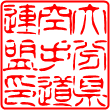 理事長　矢津田博明大分県空手道連盟主催大会協賛のお願い拝啓　時下ますますご清栄のこととお慶び申し上げます。　平素より本連盟の事業活動に格別のご協力を賜り、厚く御礼申し上げます。　さて、下記本連盟主催大会を開催予定しており、少年少女の健全育成と空手道の普及振興に寄与する意義ある大会と考えております。大会成功のためのご協賛を賜りますようお願い申し上げます。なお、具体的な内容等は下記のとおりでございます。特段のご高配を賜りたくご案内申し上げます。敬具１．大会について（１）大会名：大分県スポーツ少年団空手道交流大会開催日：令和４年４月１７日（日）会　場：昭和電工武道スポーツセンター（２）大会名：大分県空手道選手権大会開催日：令和４年４月２４日（日）会　場：杵築市文化体育館（３）大会名：大分県中学生スポーツ少年団空手道交流大会開催日：令和４年４月２４日（日）※②と同時開催会　場：杵築市文化体育館（４）大会名：大分県ジュニア空手道交流大会開催日：令和４年１１月２３日（水）会　場：杵築市文化体育館２．協賛の内容大会プログラムへの協賛広告の掲載・大会当日の出店協賛（１）掲 載 料　Ａ４判全面 １０，０００円　Ａ４判半面 ５，０００円　　　　　　　　大会時出店協賛 ５，０００円（１大会）（２）申込方法　mako2_t@yahoo.co.jp宛に申込書、広告データをお送り下さい。（３）申込期限　大会開催の２週間前まで（４）振 込 先　大分銀行　戸次支店　普通　5273719　大分県空手道連盟事務局　高橋　誠